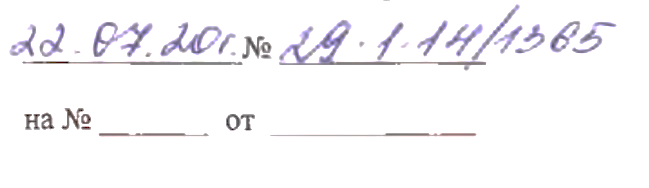 ______________№ _____________							mail: minsport@kbr.ruна № _______  от  _____________ПрезидентуФедерации авиамодельного спорта РоссииЮ.М. ВАЩУКУУважаемый Юрий Михайлович!Министерство спорта Кабардино-Балкарской Республики согласовывает проведение на территории Кабардино-Балкарской Республики следующих межрегиональных и всероссийских спортивных мероприятий:Соревнования пройдут в г.Нарткале. Места проведения спортивных мероприятий отвечают требованиям правил обеспечения безопасности
при проведении официальных спортивных соревнований.Организация и проведение спортивных соревнований будет осуществляться в соответствии с нормативными правовыми актами, регулирующими вопросы подготовки и проведения официальных спортивных соревнований.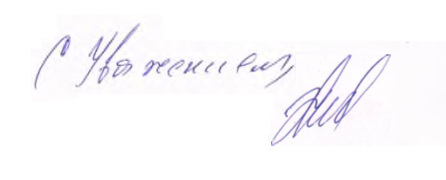 И.о. министра									  И.М. ХасановИсп. Сабанчиев А.Х.Тел. 8 (8662) 40-49-75Къэбэрдей - Балъкъэр Республикэм  спортым и министерствэ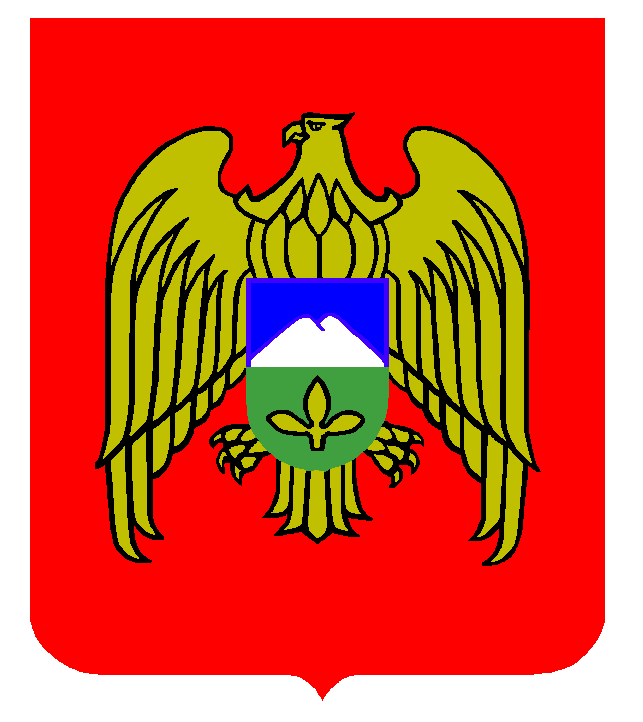 Къабарты-Малкъар Республиканы спорт министерствосуМИНИСТЕРСТВО СПОРТАКАБАРДИНО-БАЛКАРСКОЙ РЕСПУБЛИКИ360000, КБР, г. Нальчик, пр. Ленина, 8а			                            тел. 40-16-75, факс 40-16-75МИНИСТЕРСТВО СПОРТАКАБАРДИНО-БАЛКАРСКОЙ РЕСПУБЛИКИ360000, КБР, г. Нальчик, пр. Ленина, 8а			                            тел. 40-16-75, факс 40-16-75МИНИСТЕРСТВО СПОРТАКАБАРДИНО-БАЛКАРСКОЙ РЕСПУБЛИКИ360000, КБР, г. Нальчик, пр. Ленина, 8а			                            тел. 40-16-75, факс 40-16-75№п/пСтатуси наименованиеспортивныхсоревнованийГруппа участников спортивных соревнований по полу и возрасту(в соответствии с ЕВСК)Наименованиеспортивнойдисциплины(в соответствиис ВРВС)Срокипроведенияспортивных соревнований(в том числе день приездаи день отъезда)Наименование административно-территориальной единицы Российской Федерации,на территории которой проводятся спортивные соревнованияКубок России, финалмужчиныи женщиныавиамодельный спорткласс F-1-Акласс F-1-Вкласс F1-Cкласс F-1-Р2-6 октября(день приезда2 октября,день отъезда6 октября)Кабардино-Балкарская Республика,г.НарткалаЧемпионат Россиимужчиныи женщиныавиамодельный спорткласс F-1-Акласс F-1-Вкласс F1-C6-10 октября(день приезда6 октября,день отъезда10 октября)Кабардино-Балкарская Республика,г.НарткалаКубок Россиимужчиныи женщиныавиамодельный спорткласс F-2-A16-18 октября(день приезда 16 октября,день отъезда18 октября)Кабардино-Балкарская республика, г.Нальчик.Всероссийские соревнованиямужчиныи женщиныавиамодельный спорткласс F-2-B16-18 октября(день приезда 16 октября,день отъезда18 октября)Кабардино-Балкарская Республика,г.НарткалаЧемпионат Россиимужчиныи женщиныавиамодельный спорткласс S-1класс S-3класс S-4класс S-5класс S-6класс S-7класс S-8класс S-9 23-28 октября (день приезда23 октября, день отъезда 28 октября)Кабардино-Балкарская Республика,г.НальчикКубок Россиимужчиныи женщиныавиамодельный спорткласс S-1класс S-3класс S-4класс S-5класс S-6класс S-7класс S-8класс S-929 октября-2 ноября (день приезда29 октября,день отъезда2 ноября)Кабардино-Балкарская республика, г.Нальчик.